ЙОД здоровье бережет                             ЙОД защищает организм                                                     ЙОД разрушает раковые клетки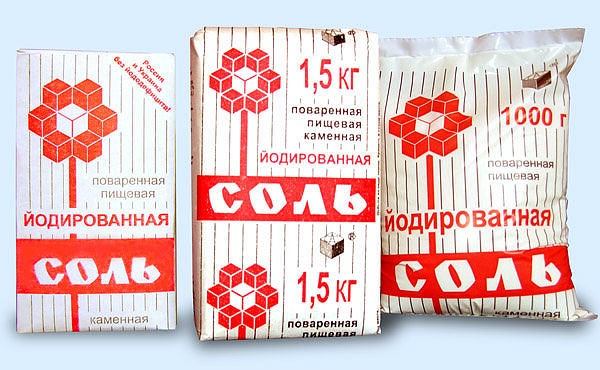 ПРИНИМАЙ ЙОД – УКРЕПЛЯЙ ЗДОРОВЬЕ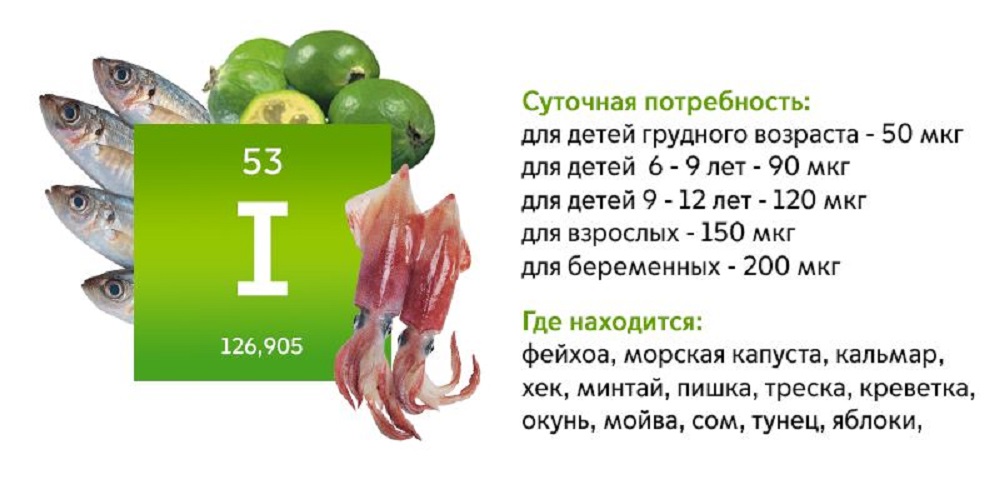 Суточная потребность:для детей грудного возраста – 50 мкг,для детей 6–9 лет –90 мкг,9–12 лет – 120 мкг,для взрослых – 150 мкг,для беременных – 200 мкгСодержится в:фейхоа, морская капуста,кальмар, хек, минтай, пикша, треска, креветки, окунь, мойва, сом, тунец, яблоки